                                       ПРОЕКТ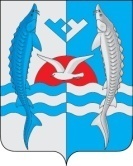 О  денежном содержании и гарантиях лиц, замещающих муниципальные должности в муниципальном образовании сельское поселение ШеркалыВ соответствии с Законом Ханты-Мансийского автономного округа - Югры                            от 28.12.2007 № 201-оз «О гарантиях осуществления полномочий депутата, члена выборного органа местного самоуправления, выборного должностного лица местного самоуправления в Ханты-Мансийском автономном округе – Югре», постановлением Правительства                    Ханты- Мансийского автономного округа -Югре от 23.08.2019 № 278-п «О нормативах формирования расходов на оплату труда депутатов выборных должностных лиц местного самоуправления, осуществляющих свои полномочия на постоянной основе, муниципальных служащих в Ханты-Мансийском автономном округе – Югре», Уставом сельского поселения Шеркалы, в целях социальной защищенности лиц, замещающих муниципальные должности в муниципальном образовании сельское поселение Шеркалы, Совет депутатов сельского поселения Шеркалы РЕШИЛ:1. Утвердить:1.1. Положение о денежном содержании лиц, замещающих муниципальные должности в муниципальном образовании сельское поселение Шеркалы, согласно приложению 1.1.2. Положение о гарантиях лицам, замещающим муниципальные должности в муниципальном образовании сельское поселение Шеркалы, согласно приложению 2.1.3. Положение о порядке и размерах выплат по страхованию лиц, замещающих муниципальные должности в муниципальном образовании сельское поселение Шеркалы, согласно приложению 3.2. Признать утратившими силу решения Совета депутатов сельского поселения Шеркалы:- от 20.03.2018 № 242 «О гарантиях и денежном содержании лиц, замещающих муниципальные должности в муниципальном образовании сельское поселение Шеркалы»;-  от 08.06.2020 № 111 «О внесении изменений в решение Совета депутатов сельского поселения Шеркалы от 20.03.2018 № 242 «О гарантиях и денежном содержании лиц, замещающих муниципальные должности в муниципальном образовании сельское поселение Шеркалы»; - от 30.12.2021 № 200/2  «О внесении изменений в решение Совета депутатов сельского поселения Шеркалы от 20.03.2018 № 242 «О гарантиях и денежном содержании лиц, замещающих муниципальные должности в муниципальном образовании сельское поселение Шеркалы»;- от 28.10.2022 № 234 «О внесении изменений в решение Совета депутатов сельского поселения Шеркалы от 20.03.2018 № 242 «О гарантиях и денежном содержании лиц, замещающих муниципальные должности в муниципальном образовании сельское поселение Шеркалы».            3. Обнародовать настоящее решение путем размещения на информационных стендах и на официальном сайте администрации сельского поселения Шеркалы в сети Интернет (www.Sherkaly-adm.ru).4. Настоящее решение вступает в силу после его официального опубликования и распространяется на правоотношения, возникшие  с 01.01.2023 года.5. Контроль за исполнением решения оставляю за собой.Глава сельского поселения Шеркалы                                          Л.В. Мироненко Приложение № 1к решению Совета депутатовсельского поселения Шеркалыот «___ » _______ 2023 г. № __Положение о денежном содержании лиц, замещающих муниципальные должности в муниципальном образовании сельское поселение Шеркалы1. Общие положения        1.1. Настоящее Положение о денежном содержании лиц, замещающих муниципальные должности в муниципальном образовании сельское поселение Шеркалы (далее -                 Положение), разработано в соответствии с Законом Ханты-Мансийского автономного округа – Югры от 28.12.2007  № 201-оз  «О гарантиях осуществления полномочий депутата, члена выборного органа местного самоуправления, выборного должностного лица местного             самоуправления в Ханты-Мансийском автономном округе – Югре», с учетом постановления Правительства Ханты-Мансийского автономного округа – Югры от 23.08.2019 № 278-п «О нормативах формирования расходов на оплату труда депутатов, выборных должностных лиц местного самоуправления, осуществляющих свои полномочия на постоянной основе,         муниципальных служащих в Ханты-Мансийском автономном округе – Югре», уставом       сельского поселения Шеркалы.        1.2. Настоящее Положение регулирует размеры и порядок выплаты денежного  содержания лицам, замещающим муниципальные должности, осуществляющих свои полномочия на постоянной основе в органах местного самоуправления муниципального образования сельское поселение Шеркалы (далее - лица, замещающие муниципальные должности). 1.3. В целях настоящего Положения лицами, замещающими муниципальные должности, являются: - глава муниципального образования сельского поселения Шеркалы.1.4. Установленные данным Положением выплаты производятся за счет фонда оплаты труда, в пределах ассигнований, утвержденных по бюджетной смете соответствующего органа местного самоуправления в соответствии с нормативами формирования расходов на оплату труда лиц, замещающих муниципальные должности и осуществляющих свои полномочия на постоянной основе, установленными Правительством Ханты-Мансийского автономного округа – Югры.2. Состав денежного содержания лиц, замещающих муниципальные должности        Денежное содержание лиц, замещающих муниципальные должности, состоит из:         2.1. Ежемесячного денежного вознаграждения.         2.2. Ежемесячного денежного поощрения.         2.3. Ежемесячной процентной надбавки за работу со сведениями, составляющими государственную тайну.        2.4. Ежемесячной процентной надбавки за работу в районах Крайнего Севера и приравненных к ним местностях.         2.5. Районного коэффициента за работу в районах Крайнего Севера и приравненных к ним местностях.         2.6. Премий, в том числе за выполнение особо важных и сложных заданий.         2.7. Единовременной выплаты при предоставлении ежегодного оплачиваемого отпуска.        2.8. Иных надбавок в соответствии с федеральным законодательством.3. Ежемесячное денежное вознаграждение3.1. Размеры денежных вознаграждений лиц, замещающих муниципальные должности, исчисляются с применением коэффициентов кратности к размеру базового должностного оклада.Размер базового должностного оклада и коэффициенты кратности к размеру базового должностного оклада установить в соответствии с постановлением Правительства Ханты-Мансийского автономного округа - Югры от 23.08.2019 № 278-п «О нормативах формирования расходов на оплату труда депутатов, выборных должностных лиц местного самоуправления, осуществляющих свои полномочия на постоянной основе, муниципальных служащих в Ханты-Мансийском автономном округе – Югре».3.2. Размеры денежного вознаграждения устанавливаются в соответствии с размерами денежных вознаграждений лиц, замещающих муниципальные должности, утвержденными приложение 4 к решению Совета депутатов сельского поселения Шеркалы.3.3. Денежное вознаграждение лицу, замещающему муниципальную должность, устанавливается согласно штатному расписанию и утверждается распоряжением администрации сельского поселения Шеркалы.3.4. Размеры денежных вознаграждений лиц, замещающих муниципальные должности, индексируются в случаях изменения размера базового должностного оклада в порядке, предусмотренном законодательством Ханты-Мансийского автономного округа - Югры.3.5. При увеличении (индексации) денежных вознаграждений лиц, замещающих муниципальные должности, их размеры подлежат округлению до целого рубля в сторону увеличения.3.6. Выплата денежных вознаграждений производится со дня избрания на должность и по день истечения срока полномочий, определяемого Уставом сельского поселения Шеркалы.4. Ежемесячное денежное поощрение4.1. Ежемесячное денежное поощрение выплачивается лицу, замещающему муниципальную должность, в следующем размере:- главе муниципального образования сельское поселение Шеркалы 1,6 ежемесячного денежного вознаграждения.5. Ежемесячная процентная надбавка за работу со сведениями,составляющими государственную тайну5.1. Лицам, замещающим муниципальные должности, допущенным к государственной тайне, ежемесячная процентная надбавка за работу со сведениями, составляющими государственную тайну, устанавливается распоряжением органа местного самоуправления, только в том случае, если в функциональные обязанности лица, замещающего муниципальную должность, входит работа, связанная с допуском к государственной тайне на постоянной основе, в зависимости от степени секретности сведений, к которым лица, замещающие муниципальные должности, имеют документально подтверждаемый допуск на законных основаниях.5.2. Ежемесячная процентная надбавка за работу со сведениями, составляющими государственную тайну, устанавливается в размере:1) за работу со сведениями, имеющими степень секретности «совершенно секретно», - от 30 до 50 процентов ежемесячного денежного вознаграждения;2) за работу со сведениями, имеющими степень секретности «секретно» при оформлении допуска с проведением проверочных мероприятий - от 10 до 15 процентов ежемесячного денежного вознаграждения;3) за работу со сведениями, имеющими степень секретности «секретно» без оформления допуска с проведением проверочных мероприятий - от 5 до 10 процентов ежемесячного денежного вознаграждения.5.3. Ежемесячная процентная надбавка к должностному окладу за работу со сведениями, составляющими государственную тайну выплачивается со дня, следующего за днем возникновения права на назначение или изменение размера надбавки, к которым лица, замещающие муниципальные должности, имеют документально подтвержденный доступ на законных основаниях.6. Ежемесячная процентная надбавка за работув районах Крайнего Севера и приравненных к ним местностях6.1. Ежемесячная процентная надбавка за работу в районах Крайнего Севера и приравненных к ним местностях является гарантией лиц, замещающих муниципальные должности, проживающих на территориях с особыми природными и климатическими условиями, и подлежит обязательной выплате.6.2. Ежемесячная процентная надбавка за работу в районах Крайнего Севера приравненных к ним местностях устанавливается в соответствии со статьями 315, 317 Трудового кодекса Российской Федерации и выплачивается лицу, замещающему муниципальную должность за работу в данных районах или местностях.  6.3. Лицам, замещающим муниципальные должности, при исчислении денежного содержания выплачивается ежемесячная процентная надбавка за работу в районах Крайнего Севера и приравненных к ним местностях в порядке, установленном законодательством Российской Федерации.6.4. Лицам, замещающим муниципальные должности, в возрасте до 35 лет, прожившим в районах Крайнего Севера и приравненных к ним местностях в совокупности не менее пяти лет, ежемесячная процентная надбавка за работу в районах Крайнего Севера и приравненных к ним местностях к денежному содержанию выплачивается в полном размере с первого дня работы в органах местного самоуправления сельского поселения Шеркалы.7. Районный коэффициент за работу в районах Крайнего Севераи приравненных к ним местностях7.1. Районный коэффициент за работу в районах Крайнего Севера и приравненных к ним местностях является гарантией лиц, замещающих муниципальные должности, проживающих на территориях с особыми природными и климатическими условиями, и подлежит обязательной выплате.7.2. Лицам, замещающим муниципальные должности, при исчислении денежного содержания устанавливается районный коэффициент за работу в районах Крайнего Севера и приравненных к ним местностях в размере 1,7 в соответствии с решением Совета депутатов сельского поселения Шеркалы от 22.08.2011 № 171 «О гарантиях и компенсациях для лиц, работающих в организациях, финансируемых из местного бюджета».8. Премии, в том числе за выполнение особо важных и сложных заданий8.1. Премии, в том числе за выполнение особо важных и сложных заданий могут быть выплачены:1) по результатам работы за год;2) за выполнение особо важных и сложных заданий;3) поощрение муниципальной управленческой команды.8.2. Премия по результатам работы за год выплачивается в размере не более трех фондов оплаты труда, рассчитанном исходя из денежного содержания, установленного указанному лицу по состоянию на последний рабочий день текущего года, за который производится расчет премии.8.3. Конкретный размер премии по результатам работы за год устанавливается решением Совета депутатов сельского поселения Шеркалы.8.4. Премия по результатам работы за год может быть выплачена в декабре текущего года в пределах бюджетных ассигнований текущего года либо не позднее первого квартала года, следующего за годом, за который производится выплата премии. 8.5. Премия по результатам работы за год выплачивается за счет фонда оплаты труда пропорционально отработанному времени согласно табелю учета использования рабочего времени. 8.6. В полном размере премия по результатам работы за год выплачивается при выполнении следующих условий:эффективное выполнение должностных полномочий;достижение целевых показателей, определенных Указами Президента Российской Федерации от 07.05.2018 № 204 «О национальных целях и стратегических задачах развития Российской Федерации на период до 2024 года», от 21.07.2020 № 474 «О национальных целях развития Российской Федерации на период до 2030 года»;качественное, своевременное выполнение планов работы, решений Совета депутатов сельского поселения Шеркалы по вопросам, входящим в компетенцию лица, замещающего муниципальную должность;квалифицированное и своевременное рассмотрение заявлений, писем, жалоб от организаций и граждан;соблюдение законодательства о противодействии коррупции.8.7. Размер премии по результатам работы за год снижается до 10 % в случае:допущения лицом, замещающим муниципальную должность, нарушения прав и законных интересов граждан;невыполнения в прошедшем году условий, предусмотренных подпунктом 8.6 настоящего пункта.8.8. Размер премии по итогам работы за год лицам, замещающим муниципальные должности, учитывается при исчислении средней заработной платы (среднего заработка) для всех случаев определения ее размера, предусмотренных Трудовым кодексом Российской Федерации.8.9. Премия за выполнение особо важных и сложных заданий выплачивается: за своевременное, качественное и полное выполнение особо важных, сложных работ, разработку программ, методик и других документов, имеющих особую сложность, в результате применения которых получен экономический эффект или иные положительные результаты для улучшения социально-экономического положения в муниципальном образовании сельское поселение Шеркалы, за личный вклад лица, замещающего муниципальную должность, в проведении и (или) участии муниципального образования сельское поселение Шеркалы в мероприятиях федерального, регионального, межмуниципального и районного значения.8.10. Премия за выполнение особо важных и сложных заданий выплачивается в размере до двух ежемесячных денежных вознаграждений лица, замещающего муниципальную должность. 8.11. Конкретный размер премии за выполнение особо важных и сложных заданий устанавливается решением Совета депутатов сельского поселения Шеркалы, в том числе при поступлении иных межбюджетных трансфертов из бюджетов других уровней в виде грантов, дотаций и др. в целях поощрения.  8.12. При поступлении денежных средств из бюджета Ханты-Мансийского автономного округа – Югры на цели поощрения муниципальной управленческой команды конкретный размер поощрения лица, замещающего муниципальную должность, определяется решением Совета депутатов сельского поселения Шеркалы.8.13. Премии, в том числе за выполнение особо важных и сложных заданий являются составной частью денежного содержания и выплачиваются в порядке, установленном настоящим Положением.9. Единовременная выплата при предоставлении ежегодногооплачиваемого отпуска9.1. Единовременная выплата при предоставлении ежегодного оплачиваемого отпуска является составной частью денежного содержания лиц, замещающих муниципальные должности, и подлежит обязательной выплате.9.2. Единовременная выплата при предоставлении ежегодного оплачиваемого отпуска выплачивается один раз в календарном году при уходе лица, замещающего муниципальную должность, в ежегодный оплачиваемый отпуск и устанавливается в размере 1,6 месячных фондов оплаты труда.9.3. Основанием для предоставления единовременной выплаты является распоряжение администрации сельского поселения Шеркалы о предоставлении ежегодного оплачиваемого отпуска.9.4. В случае предоставления лицу, замещающему муниципальную должность, отпуска по частям, единовременная выплата при предоставлении ежегодного оплачиваемого отпуска может быть выплачена при предоставлении части отпуска, продолжительностью не менее 14 дней.9.5. Размер месячного фонда оплаты труда для единовременной выплаты к ежегодному оплачиваемому отпуску лицам, замещающим муниципальные должности, определяется исходя из суммы месячного денежного содержания, установленного в подпунктах 2.1 – 2.5, настоящего Положения.9.6. Единовременная выплата при предоставлении ежегодного оплачиваемого отпуска выплачивается вместе с денежным содержанием за период ежегодного оплачиваемого отпуска.Приложение 2к решению Совета депутатовсельского поселения Шеркалыот «___» ______2023 года № ___Положение о гарантиях лицам, замещающим муниципальные должности в муниципальном образовании сельское поселение Шеркалы1. Настоящее Положение о гарантиях лицам, замещающих муниципальные должности в муниципальном образовании сельское поселение Шеркалы, разработано в соответствии с Законом Ханты-Мансийского автономного округа - Югры от 28.12.2007 № 201-оз «О гарантиях осуществления полномочий депутата, члена выборного органа местного самоуправления, выборного должностного лица местного самоуправления в Ханты-Мансийском автономном округе – Югре», уставом сельского поселения Шеркалы и устанавливает размер, порядок и условия предоставления гарантий для лиц, замещающих муниципальные должности в муниципальном образовании сельское поселение Шеркалы на постоянной основе (далее – лица, замещающие муниципальные должности). 2. Лицам, замещающим муниципальные должности в муниципальном образовании сельское поселение Шеркалы, гарантируется:2.1. Единовременное поощрение в связи с достижением возраста 50, 55, 60, 65 лет в размере 2,6 ежемесячного денежного вознаграждения с учетом надбавок и районного коэффициента за работу в районах Крайнего Севера и приравненных к ним местностях.2.2. Пособие при прекращении срока полномочий и выходе на пенсию в соответствии с Федеральным законом «О трудовых пенсиях в Российской Федерации» в размере одного месячного фонда оплаты труда.2.3. Материальную помощь в связи со смертью близких родственников (родителей, мужа (жены), детей) в размере одного месячного фонда оплаты труда.Материальная помощь выплачивается на основании заявления лица, замещающего муниципальную должность, с приложением соответствующих документов: копии свидетельства о смерти, копии свидетельства о браке или копии свидетельства о рождении.2.4. Основанием для выплат, указанных в п.п. 2.1-2.3 Положения является распоряжение администрации сельского поселения Шеркалы.2.5. Ежегодный оплачиваемый отпуск продолжительностью:-  ежегодный основной оплачиваемый отпуск 28 календарный дней;- ежегодный дополнительный оплачиваемый отпуск для лиц, работающих и проживающих в местностях, приравненных к районам Крайнего Севера,  продолжительностью 16 календарных дней;- ежегодный дополнительный оплаченных отпуск за ненормированный рабочий/служебный день 20 календарных дней. 2.6. Страхование на случай причинения вреда здоровью и имуществу, лицам, замещающим муниципальные должности, в связи с исполнением ими должностных полномочий, а также на случай заболевания или утраты трудоспособности в период замещения ими муниципальной должности или после его прекращения, но наступивших в связи с исполнением ими должностных обязанностей.2.7. Защита лиц, замещающих муниципальные должности, и членов его семьи от насилия, угроз и других неправомерных действий в связи с исполнением им должностных полномочий осуществляется в случаях, порядке и на условиях, установленных муниципальным правовым актом.2.8. Возмещение расходов, связанных с переездом из другой местности лица, замещающего муниципальную должность и членов его семьи.2.8.1. Возмещения расходов, связанных с переездом из другой местности лица, замещающего муниципальную должность, и членов его семьи, производится в соответствии с решением Совета депутатов сельского поселения Шеркалы от 22.08.2011 № 171 «О гарантиях и компенсациях для лиц, работающих в организациях, финансируемых из местного бюджета».2.9. Возмещение расходов, связанных со служебными командировками.2.9.1. Порядок и условия командирования лиц, замещающих муниципальные должности, утверждаются распоряжением органа местного самоуправления сельского поселения Шеркалы.3. Лицам, замещающим муниципальные должности, и их несовершеннолетним детям в возрасте до 18 лет (при обучении в образовательных учреждениях - до 23 лет) частично компенсируется стоимость санаторно-курортного лечения: лицу, замещающему муниципальную должность в размере 70 процентов, его несовершеннолетним детям в возрасте до 18 лет (при обучении в образовательных учреждениях - до 23 лет) в размере 50 процентов от фактической стоимости санаторно-курортного лечения, один раз в календарном году, а также компенсируется стоимость проезда к месту санаторно-курортного лечения и обратно в пределах территории Российской Федерации один раз в два года.3.1. Компенсация стоимости санаторно-курортного лечения лицам, замещающим муниципальные должности, и их несовершеннолетним детям осуществляется на основании распоряжения органа местного самоуправления сельского поселения Шеркалы, согласно личному заявлению лица, замещающего муниципальную должность, с приложением следующих документов:3.1.1. Медицинская справка (врачебное заключение) с указанием фамилии, имени, отчества, должности (специальности) врача, даты осмотра, проведения обследования и лечения, диагноза, рекомендаций по сезону лечения и возможным климатогеографическим зонам (представляется на каждое лицо, указанное в заявлении).3.1.2. Копия свидетельства о рождении ребенка (в случае предоставления санаторно-курортного лечения детям лиц, замещающих муниципальные должности).3.1.3. Копия решения органа опеки и попечительства об установлении опеки (попечительства) над ребенком (в случае если над ребенком установлена опека (попечительство)).3.1.4. Оригинал либо нотариально заверенная копия договора на санаторно-курортное лечение.3.1.5. Платежные документы, подтверждающие факт оплаты лицом, замещающим муниципальную должность либо супругом (супругой) денежных средств за санаторно-курортное лечение, а также оплаты санаторно-курортного лечения данными лицами за своих детей.3.1.6. Оригинал либо нотариально заверенные копии документов, подтверждающих получение санаторно-курортного лечения (отрывной талон к путевке; в случае отсутствия отрывного талона к путевке предоставляются либо санаторная книжка, либо информация о получении санаторно-курортного лечения на официальном бланке организации, заверенные печатью).3.2. Оплата проезда к месту санаторно-курортного лечения и обратно в пределах территории Российской Федерации лицам, замещающим муниципальные должности, и их несовершеннолетним детям в возрасте до 18 лет (при обучении в образовательных учреждениях - до 23 лет) производится перед отъездом лица, замещающего муниципальную должность, исходя из примерной стоимости проезда. Окончательный расчет производится по возвращении, на основании предоставленных билетов или других подтверждающих документов.3.3. Компенсация расходов на оплату стоимости проезда к месту санаторно-курортного лечения и обратно производится в соответствии с решением Совета депутатов сельского поселения Шеркалы от 22.08.2011 № 171 «О гарантиях и компенсациях для лиц, работающих в организациях, финансируемых из местного бюджета».4. Указанные гарантии предоставляются за счет средств бюджета сельского поселения Шеркалы.Приложение 3к решению Совета депутатовсельского поселения Шеркалыот «___» _____ 20__ года № __Положениео порядке и размерах выплат по страхованию лиц, замещающих муниципальные должности в муниципальном образовании сельское поселение Шеркалы1. Общие положения1.1. Настоящее Положение о порядке и размерах выплат по страхованию лиц, замещающих муниципальные должности в муниципальном образовании сельское поселение Шеркалы, в соответствии с Законами Ханты-Мансийского автономного округа - Югры от 28.12.2007 № 201-оз «О гарантиях осуществления полномочий депутата, члена выборного органа местного самоуправления, выборного должностного лица местного самоуправления в Ханты-Мансийском автономном округе – Югре», определяет случаи, порядок и размеры выплаты по страхованию лиц, замещающих муниципальные должности на постоянной основе (далее  - лица, замещающие муниципальные должности).1.2. Страхованию в соответствии с настоящим Положением подлежат: глава поселения, иные лица, замещающие муниципальные должности и работающие на постоянной основе.Страхование осуществляется за счет средств бюджета сельского поселения Шеркалы на случай смерти, причинения ущерба здоровью и имуществу застрахованных лиц, утраты застрахованными лицами трудоспособности в период исполнения должностных обязанностей (замещения муниципальной должности).1.3. Органом местного самоуправления сельского поселения Шеркалы, осуществляющим страхование лиц, замещающих муниципальные должности, (далее - страхователь) является администрация сельского поселения Шеркалы.1.4. Страховщиком является страховая компания, выбранная по результатам проведения торгов (победитель торгов) в соответствии с процедурами, установленными федеральным законодательством о размещении заказов.2. Страховые случаи2.1. Страховыми случаями являются внезапные непреднамеренные для страхователя и лиц, замещающих муниципальные должности, события, происшедшие в период действия договора страхования и сопровождающиеся ранениями, увечьями и иными повреждениями здоровья, приведшими к временной утрате общей трудоспособности, назначению инвалидности либо смерти лиц, замещающих муниципальные должности; повреждением или утратой имущества лиц, замещающих муниципальные должности, при:1) исполнении ими должностных обязанностей на рабочем месте, в командировках, разъездах, при следовании пешком;2) следовании к месту работы или возвращении с места работы пешком, на транспорте, предоставленном страхователем, личном или общественном транспорте;3) следовании к месту служебной командировки и обратно;4) иных обстоятельствах в связи со служебной деятельностью застрахованного.2.2. Страховыми признаются случаи, если они произошли вследствие:1) причинения следующего вреда здоровью:ожоги в результате взрыва, действия электрического тока, пожара, химического, термического ожога и иного воздействия;ушибы или иные повреждения здоровья в результате обвала, падения предметов, падения лиц, замещающих муниципальные должности;ранения и иные повреждения здоровья в результате нападения животных, противоправных действий третьих лиц, использования лицами, замещающими муниципальные должности, или третьими лицами транспортных средств, инструментов, оружия;2) профессионального заболевания, острого или обострения хронического заболевания;3) повреждения или утраты имущества в случае пожара, взрыва, действия воды, похищения имущества путем кражи, грабежа, разбоя, угона транспорта, порчи имущества, дорожно-транспортного происшествия, происшедшего не по вине застрахованного.2.3. Не являются страховыми случаями внезапные непреднамеренные для страхователя и застрахованного лица события, происшедшие в период действия договора страхования и сопровождающиеся ранениями, увечьями и иными повреждениями здоровья, приведшими к временной утрате общей трудоспособности, назначению инвалидности либо смерти лиц, замещающих муниципальные должности; повреждением или утратой имущества лиц, замещающих муниципальные должности, а именно:1) связанные с уходом за больным членом семьи или ребенком;2) связанные с объявлением карантина в установленном порядке;3) при протезировании в условиях протезно-ортопедического стационара;4) при заболеваниях СПИДом, венерическими заболеваниями и заболеваниями, передающимися половым путем;5) самоубийства (кроме случаев, когда лицо, замещающее муниципальную должность, было вынуждено совершить суицид в результате противоправных действий третьих лиц, не являющихся лицами, имеющими право на получение страховых выплат);6) события, вызванные умышленными действиями лиц, замещающих муниципальные должности, по причинению вреда здоровью и (или) имуществу;7) события, вызванные добровольным приведением лицами, замещающими муниципальные должности, себя в состояние алкогольного, наркотического или токсического опьянения, если это послужило основной причиной несчастного случая;8) несчастный случай при совершении или попытке совершения застрахованным лицом противоправных действий;9) управление застрахованным лицом транспортным средством без права такого управления или в состоянии алкогольного, наркотического опьянения либо заведомая передача управления транспортным средством лицу, не имеющему права управления или находящемуся в состоянии алкогольного, наркотического опьянения;10) события, вызванные дорожно-транспортным происшествием, происшедшим по вине застрахованного лица;11) другие случаи, не связанные со служебной деятельностью.3. Возмещение причиненного вреда3.1. Вред, причиненный здоровью и имуществу лиц, замещающих муниципальные должности, возмещается в следующих размерах:3.1.1. В случае гибели (смерти) лиц, замещающих муниципальные должности, в период работы либо в течение двух лет после увольнения не за виновные действия, если она наступила вследствие причинения вреда здоровью в связи с их служебной деятельностью, их наследникам - в размере, равном страховой сумме возмещения вреда, причиненного здоровью лицу, замещающему муниципальную должность.3.1.2. В случае причинения вреда здоровью лиц, замещающих муниципальные должности, в связи с их служебной деятельностью, исключающего возможность дальнейшего замещения муниципальной должности, при получении инвалидности I группы - в размере, равном 50 процентам от страховой суммы возмещения вреда, причиненного здоровью лицу, замещающему муниципальную должность.3.1.3. В случае причинения вреда здоровью лиц, замещающих муниципальные должности, в связи с их служебной деятельностью, исключающего возможность дальнейшего замещения муниципальной должности, которую застрахованный замещал до причинения вреда здоровью, при получении инвалидности II группы - 25 процентов от страховой суммы возмещения вреда, причиненного здоровью; при получении инвалидности III группы - 15 процентов от страховой суммы возмещения вреда, причиненного здоровью.3.1.4. В случае причинения вреда здоровью лиц, замещающих муниципальные должности, в связи с их служебной деятельностью, не повлекшего стойкой утраты трудоспособности и не повлиявшего на способность заниматься в дальнейшем профессиональной деятельностью, если временная утрата трудоспособности лиц, замещающих муниципальные должности, длилась два и более месяца, - в размере, равном 6-кратному размеру месячного денежного содержания лиц, замещающих муниципальные должности.3.1.5. В случае причинения вреда здоровью лиц, замещающих муниципальные должности, в связи с их служебной деятельностью, не повлекшего постоянной (полной или частичной) утраты общей трудоспособности, не повлиявшего на способность заниматься в дальнейшем профессиональной деятельностью, выплачивается соответствующая часть страхового обеспечения в размере дневного денежного содержания за каждый день нетрудоспособности сверх выплаты пособия по государственному социальному страхованию.3.1.6. В случае причинения вреда (повреждения, утраты) имуществу, в том числе транспортным средствам, лиц, замещающих муниципальные должности, принадлежащему им по праву собственности, в связи с их служебной деятельностью - в полном размере.3.1.7. В случае временной утраты трудоспособности лиц, замещающих муниципальные должности, в связи с общим или иным заболеванием, не связанным со служебной деятельностью, наступившим в период действия страхового покрытия, производится выплата страхового пособия в размере разницы между суммой дневного денежного содержания застрахованного лица и суммой выплаты пособия по социальному государственному страхованию не более чем за 21 день нетрудоспособности (за исключением случаев нахождения в отпуске по беременности и родам, а также госпитализации и последующей реабилитации).3.2. Размеры страховой суммы и страховой выплаты определяются в соответствии с федеральным законодательством и (или) договором.3.3. Страховые выплаты производятся при наличии положительного заключения экспертной комиссии, образуемой в администрации сельского поселения Шеркалы, которая в соответствии с пунктом 1.3 настоящего Положения является страхователем, о связи страхового случая с трудовой деятельностью лиц, замещающих муниципальные должности, в случаях:3.3.1. Предусмотренных подпунктами 3.1.1 - 3.1.5, 3.1.7 пункта 3.1 настоящего Положения, после смерти (гибели) лица, замещающего муниципальную должность, - в соответствии с законодательством или сразу после назначения инвалидности лицам, замещающим муниципальные должности.3.3.2. Предусмотренных подпунктом 3.1.6 пункта 3.1 настоящего Положения - сразу после положительного заключения экспертной комиссии о повреждении, утрате имущества в связи со служебной деятельностью.     3.4. Экспертная комиссия образуется в соответствии с правовым актом Администрации сельского поселения Шеркалы с участием представителя страховщика.При формировании экспертной комиссии в Администрации сельского поселения Шеркалы в ее состав включается главный специалист по юридическим вопросам и кадровому обеспечению.3.5. Заключение экспертной комиссии может быть обжаловано в порядке, предусмотренном федеральным законодательством.4. Заключительные положения4.1. Страхование осуществляется за счет средств, выделяемых на эти цели страхователем из бюджета сельского поселения Шеркалы.4.2. При формировании проекта бюджета сельского поселения Шеркалы на очередной финансовый год устанавливаются следующие нормативы:1) страховая сумма возмещения вреда, причиненного здоровью лиц, замещающих муниципальные должности, в связи с их деятельностью, 9-кратному размеру их месячного денежного содержания;2) страховая сумма возмещения вреда, причиненного имуществу лиц, замещающих муниципальные должности, в связи с их служебной деятельностью, равная 3-кратному размеру их месячного денежного содержания;3) сумма страховых взносов на случай причинения вреда здоровью, равная 0,7 процента от 9 месячных денежных содержаний лиц, замещающих муниципальные должности (страховая сумма);4) сумма страховых взносов на случай повреждения или утраты имущества, равная 1,8 процента от 3 месячных денежных содержаний лиц, замещающих муниципальные должности (страховая сумма).Страхование лиц, замещающих муниципальные должности, осуществляется ежегодно на полный календарный год.4.3. Отношения между участниками отношений страхования, регулируемых настоящим Положением, осуществляются также в соответствии с договором, заключаемым страхователем и страховщиком ежегодно.4.4. Страховщик, заключивший указанный договор, обязан представлять страхователю один раз в полугодие, а также за год в целом сведения о происшедших за соответствующий период страховых случаях, размерах и суммах фактически выплаченных страховых выплат.Вышеуказанные сведения должны быть представлены страховщиком страхователю не позднее последнего числа месяца, следующего за месяцем прекращения соответствующего периода.4.5. Ответственность за неисполнение или ненадлежащее исполнение договора, а также последствия неисполнения или ненадлежащего исполнения договора устанавливается договором страхования.Приложение № 4к решению Совета депутатов сельского поселения Шеркалыот «__» _____ 2023г. № ___Размеры ежемесячных денежных вознаграждений лиц, замещающих муниципальные должности в муниципальном образовании сельское поселение ШеркалыСОВЕТ ДЕПУТАТОВСЕЛЬСКОГО ПОСЕЛЕНИЯ ШЕРКАЛЫОктябрьского районаХанты – Мансийского автономного округа – ЮгрыРЕШЕНИЕСОВЕТ ДЕПУТАТОВСЕЛЬСКОГО ПОСЕЛЕНИЯ ШЕРКАЛЫОктябрьского районаХанты – Мансийского автономного округа – ЮгрыРЕШЕНИЕСОВЕТ ДЕПУТАТОВСЕЛЬСКОГО ПОСЕЛЕНИЯ ШЕРКАЛЫОктябрьского районаХанты – Мансийского автономного округа – ЮгрыРЕШЕНИЕСОВЕТ ДЕПУТАТОВСЕЛЬСКОГО ПОСЕЛЕНИЯ ШЕРКАЛЫОктябрьского районаХанты – Мансийского автономного округа – ЮгрыРЕШЕНИЕСОВЕТ ДЕПУТАТОВСЕЛЬСКОГО ПОСЕЛЕНИЯ ШЕРКАЛЫОктябрьского районаХанты – Мансийского автономного округа – ЮгрыРЕШЕНИЕСОВЕТ ДЕПУТАТОВСЕЛЬСКОГО ПОСЕЛЕНИЯ ШЕРКАЛЫОктябрьского районаХанты – Мансийского автономного округа – ЮгрыРЕШЕНИЕСОВЕТ ДЕПУТАТОВСЕЛЬСКОГО ПОСЕЛЕНИЯ ШЕРКАЛЫОктябрьского районаХанты – Мансийского автономного округа – ЮгрыРЕШЕНИЕСОВЕТ ДЕПУТАТОВСЕЛЬСКОГО ПОСЕЛЕНИЯ ШЕРКАЛЫОктябрьского районаХанты – Мансийского автономного округа – ЮгрыРЕШЕНИЕСОВЕТ ДЕПУТАТОВСЕЛЬСКОГО ПОСЕЛЕНИЯ ШЕРКАЛЫОктябрьского районаХанты – Мансийского автономного округа – ЮгрыРЕШЕНИЕСОВЕТ ДЕПУТАТОВСЕЛЬСКОГО ПОСЕЛЕНИЯ ШЕРКАЛЫОктябрьского районаХанты – Мансийского автономного округа – ЮгрыРЕШЕНИЕ«»2023г.№с. Шеркалыс. Шеркалыс. Шеркалыс. Шеркалыс. Шеркалыс. Шеркалыс. Шеркалыс. Шеркалыс. Шеркалыс. ШеркалыN п/пНаименование должностиЕжемесячное денежное вознаграждение (руб.)1Глава муниципального образования сельское поселение Шеркалы17 763